Домашнее задание по ритмике для 1 класса Повторить все известные нам длительности нот и пауз и то, как мы их считаем и записываем (точно так же, как и нотки этих же длительностей).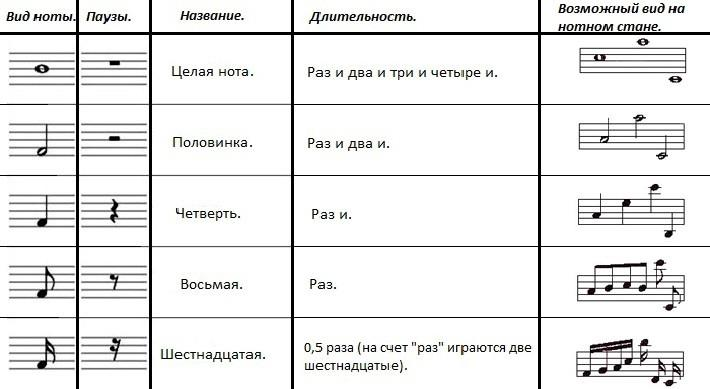 Перепишите данные музыкально-математические примеры в тетрадь по ритмике и решите их.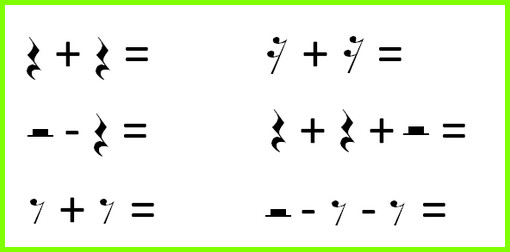 Дорогие ребята и родители! По всем вопросам (непонятная тема, трудности с домашним заданием и др.) можно и нужно писать мне на почту darsert.solf@gmail.com